Cyfarwyddyd Hygyrchedd Digidol i Ddefnyddwyr CMS10 Mai 2023CyflwyniadY nod wrth wneud gwefan yn hygyrch yw sicrhau y bydd cynifer o bobl â phosibl yn gallu ei defnyddio, yn cynnwys y rheiny â nam ar eu:golwg – nam difrifol ar y golwg (dall), nam ar y golwg (rhannol ddall) neu bobl sy’n ddall i liwiauclyw – pobl sy’n fyddar neu’n drwm eu clywsymudedd – pobl sy’n ei chael hi’n anodd i ddefnyddio llygoden neu fysellfwrddmeddwl a deall – pobl â dyslecsia, awtistiaeth neu anawsterau dysguMae gan o leiaf 1 ym mhob 5 o bobl ym Mhrydain, nam neu anabledd tymor hir. Mae gan lawer mwy anabledd dros dro.Bwriad hygyrchedd yw gwneud eich cynnwys a’ch cynllun yn ddigon clir a syml i’r rhan fwyaf o bobl eu defnyddio heb fod angen addasu, yn ogystal â chefnogi’r rheiny fydd angen addasu ar eu cyfer.Er enghraifft, efallai bydd rhywun â nam ar ei golwg yn defnyddio darllenydd sgrîn (meddalwedd sy’n galluogi defnyddiwr i lywio gwefan a ‘darllen’ y cynnwys), dangosydd braille neu chwyddwydr sgrîn. Neu efallai bydd rhywun ag anawsterau echddygol (motor) yn defnyddio llygoden arbennig, meddalwedd adnabod llais neu efelychydd bysellfwrdd ar y sgrîn.Yn ogystal â gwneud ein gwefan yn haws i’w defnyddio, RHAID inni fodloni gofynion hygyrchedd newydd y llywodraeth: The Public Sector Bodies (Websites and Mobile Applications) (No.2) Accessibility Regulations 2018.Am beth mae’r Brifysgol yn gyfrifol?Mae staff Gwasanaethau Gwybodaeth yn gyfrifol am sicrhau bod y wefan fel cyfanwaith yn hygyrch, sy’n cynnwys pethau fel:sicrhau y gellir llywio o amgylch safle heb lygodensicrhau y gall y defnyddiwr chwyddo’r testun heb wneud y dudalen  yn annarllenadwysicrhau bod testun amgen ar gael ar gyfer y delweddau a ddefnyddir ym mhenynnau a throedynnau tudalennausicrhau bod gan ffurflenni labeli maessicrhau bod digon o gyferbyniad rhwng y testun a lliw y cefndirAm beth rydych chi’n gyfrifol?Rydych chi’n gyfrifol am sicrhau bod y cynnwys a grëwch trwy ddefnyddio’r System Rheoli Cynnwys (CMS) yn hygyrch. Mae llawer o awduron CMS a llawer o dudalennau gwe ar ein safleoedd, felly gofynnwn i chi gymryd cyfrifoldeb am eich cynnwys eich hun. Mae’n bosibl eich bod chi eisoes yn creu cynnwys hygyrch, ond mynnwch olwg ar y meysydd isod i sicrhau eich bod yn dilyn y canllawiau hyn. CyfarwyddydIaithRhaid inni sicrhau bod defnyddwyr yn deall beth rydym yn ei ddweud.Defnyddiwch Gymraeg Clir (neu plain English) wrth ysgrifennu eich cynnwys. Defnyddiwch y geiriau symlaf i ddweud yn union beth sydd ar eich meddwl. Peidiwch â defnyddio geiriau jargon oni bai bod eich cynnwys wedi’i anelu at bobl a fydd yn deall y termau hyn. Dychmygwch eich bod yn siarad â’r darllenydd.Pan fyddwch yn dymuno i ddefnyddiwr gwblhau gweithred, rhowch gyfarwyddiadau syml a chlir fel ‘gwnewch gais nawr’ neu ‘lawrlwythwch ein prosbectws’.Darllenwch drwy eich testun bob amser cyn cymeradwyo’r cynnwys. Chwiliwch am wallau sillafu neu ramadeg.StrwythurRhaid inni strwythuro ein cynnwys mewn ffordd resymegol, sy’n hawdd ei ddeall. Bydd rhai pobl yn defnyddio’r safle mewn gwahanol ffyrdd sy’n dibynnu ar gynnwys sydd wedi’i strwythuro’n dda.PenawdauMae penawdau yn helpu pobl i ddeall strwythur ein cynnwys. Cofiwch ddefnyddio penawdau yn y drefn gywir rhag iddynt ymddangos yn ddryslyd. Y prif bennawd ar eich tudalen yw pennawd 1 (‘heading 1’) a ddaw o’r maes ‘Teitl’ yn y cynnwys. Ni ddylai fod gennych ragor o benawdau 1 ar eich tudalen.Peidiwch â defnyddio print trwm na thanlinellu i farcio’r testun fel teitl pwnc. Gwnewch yn sicr eich bod yn defnyddio pennawd ac iddo’r lefel briodol gan ddefnyddio’r ddewislen fformatio yng ngolygydd cynnwys CMS.Sut mae’r CMS yn eich helpu chiDim ond pennawd 2 neu is fydd y CMS yn caniatáu ichi eu defnyddio yn y golygydd cynnwys. Ond os byddwch yn copïo cynnwys o rywle arall, mae’n bosibl y gallech ei ludo i bennawd 1.Cadarnhewch lefel y pennawd trwy glicio arno yn y golygydd a gweld beth mae’n ei ddweud ar y gwaelod ar y chwith yn ffenestr y golygydd. Os yw’n dweud h1, bydd yn rhaid ei newid, ond mae h2, h3, neu h4 yn iawn. Sicrhewch fod y penawdau a ddewisir yn cael eu cymhwyso'n ddilyniannol a chyson trwy gydol eich tudalennau gwe.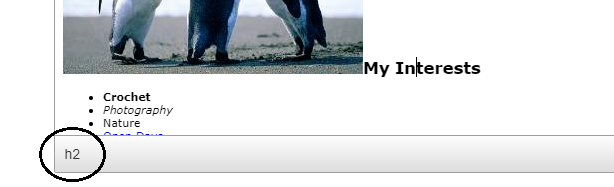 Ffigur 1: Cadarnhau lefel y pennawd yn ffenestr golygydd CMSOs oes gan adran o’ch cynnwys bennawd 2 eisoes, gallwch ei rhannu ymhellach drwy ddefnyddio penawdau 3s a 4s.CynllunGall y ffordd y byddwch yn cynllunio eich cynnwys effeithio ar ei hygyrchedd. Os byddwch yn rhoi’r holl wybodaeth mewn un paragraff mawr heb doriadau, gall fod yn anodd i’w darllen.Brawddegau a pharagraffauCadwch eich brawddegau a’ch paragraffau yn fyr. Rheol ddefnyddiol yw anelu at beidio â chynnwys mwy na 25 gair mewn brawddeg, a dim mwy na 5 brawddeg mewn paragraff.Cadarnhewch eich brawddegau a pharagraffau gan ddefnyddio’r Hemingway Editor. Pynciau’r cynnwysGall rhannu cynnwys yn adrannau ar wahân ei wneud yn haws i’w ddeall. Defnyddiwch benawdau priodol i ddangos beth yw pwnc y cynnwys. Gweler strwythur am ragor o fanylion am benawdau.Alinio’r testunAliniwch eich testun i’r chwith (yn ddiofyn). Peidiwch â defnyddio’r botymau alinio i’r dde, canoli nac unioni. Sut mae’r CMS yn eich helpu chiNid yw’r CMS yn caniatáu ichi alinio’r testun i’r dde, canoli nac unioni yn y golygydd cynnwys. Ond os byddwch yn copïo cynnwys o rywle arall, mae’n bosibl y byddwch yn gludo testun sydd wedi’i fformatio yn y ffordd yma. I ddileu’r gosodiadau hyn, dewiswch y testun yn y golygydd CMS a chlicio ar Format > Clear formatting.DolenniRhaid inni ddweud wrth ddefnyddwyr ble y bydd dolen yn mynd â nhw. Mae’n swnio’n amlwg, ond rhaid inni sicrhau ei fod yn glir.Defnyddiwch ‘ddolenni cyfeillgar. A fydd rhywun yn gwybod ble maen nhw’n mynd o’r testun cysylltu yn unig? Os byddant yn gwybod, mae’n ‘ddolen gyfeillgar’.Peidiwch â defnyddio’r un testun ar gyfer dolenni sy’n mynd i wahanol lefydddefnyddio ‘cliciwch yma’ ar gyfer testun cysylltuDefnyddiwch deitl y dudalen y cysylltir â hi, e.e. Dyddiau AgoredTablauMae tablau yn ddefnyddiol os oes gennym lawer o wybodaeth i’w rhoi ar ein tudalennau gwe.Pryd i ddefnyddiol tablCyn creu tabl, gwnewch yn sicr mai dyma’r offeryn cywir ar gyfer y gwaith. Mae tablau ar gyfer data.Os oes gennych nifer o eitemau all ddod o dan un pennawd, data yw hynny.Oni allwch roi un pennawd ar yr eitemau y dymunwch eu rhoi mewn colofn o’ch tabl, nid data yw hynny.Fel arfer, bydd gan dabl fwy nag un set o eitemau (colofnau) a phennawd ar gyfer pob un.Enghraifft o ddata yw rhestr o enwau staff, rhifau ffôn a chyfeiriadau e-bost.Peidiwch â defnyddio tabl i gynllunio eich tudalen.Defnyddiwch dabl ar gyfer data yn unig.Penawdau tablRhaid inni gynnwys penawdau tabl er mwyn i bobl allu deall beth yw cynnwys y tabl.Sut mae CMS yn eich helpu chiWrth greu tabl yn y CMS, gallwch gael tabl â phenawdau colofnau yn unig neu dabl â phenawdau colofnau a rhesi. Ni chewch greu tabl heb benawdau.Ond os byddwch yn copïo cynnwys o rywle arall, mae’n bosibl y byddwch yn gludo tabl heb benawdau. Gallwch ychwanegu penawdau at eich tabl:De-gliciwch ar res uchaf eich tablDewiswch Row > Insert row beforeTeipiwch eich penawdau ar gyfer pob colofnDewiswch yr holl gelloedd yn rhes y pennawdDe-gliciwch ar y rhesDewiswch Cell > Cell propertiesYn newislen Cell properties gosodwch Cell type i ‘Header cell’ a Scope i ‘Row’Cliciwch OK i orffenMae gan eich tabl benawdau nawrMaint y tablRhaid inni sicrhau bod ein tablau yn ymddangos yn gywir ar wahanol ddyfeisiau. I wneud hyn, gosodwn ein tablau i led 100%. Bydd gwneud hyn yn caniatáu iddynt ddefnyddio’r holl wagle sydd ar gael.Os byddwch yn copïo cynnwys o rywle arall, mae’n bosibl y gallech ludo tabl â lled nifer penodol o bicseli. Neu gallech lusgo’r tabl yn y golygydd a fydd yn newid lled y tabl i nifer penodol o bicseli. Gofynnwch am gyngor (is@aber.ac.uk) i ailosod y tabl i led 100%.DelweddauWrth ddefnyddio delweddau, rhaid inni ddarparu delweddau amgen i ddefnyddwyr nad ydynt yn gallu gweld y delweddau.Delweddau addurnolOs oes ddelwedd yn eich cynnwys sy’n addurnol yn unig, ni fydd yn rhaid darparu testun amgen. Ond ystyriwch am funud a oes diben i’r ddelwedd (gweler isod) cyn cymryd yn ganiataol mai addurnol yw hi.Delweddau ac iddynt ddibenOs yw eich delwedd yn cyfleu gwybodaeth, yn cyfrannu at ‘deimlad’ y dudalen, yn cael ei chyfeirio ati yn y testun, neu’n cael ei defnyddio ar gyfer llywio, mae diben neu bwrpas iddi.Ar gyfer delwedd ac iddi ddiben, rhaid inni sicrhau bod gwybodaeth amgen ar gael (testun amgen / alt text). Gellir ychwanegu testun amgen drwy ddefnyddio’r CMS. Ar ôl mewnosod eich delwedd o lyfrgell y cyfryngau, cliciwch arni ddwywaith. Bydd dewislen Set media attributes yn ymddangos a gallwch deipio eich testun amgen yn y blwch ‘Alt’.Peidiwch âdefnyddio ‘llun o …’ yn y testun amgenrhoi disgrifiad hir a manwl o’r ddelweddDisgrifiwch y ddelwedd yn grynoCadwch gynnwys y dudalen mewn cof – efallai y bydd yn rhaid ichi fod yn fwy penodolDefnyddiwch destun sy’n disgrifio’r hyn a fydd yn digwydd os bydd y defnyddiwr yn clicio ar y ddelwedd (os mai dolen yw’r ddelwedd)Delweddau sy’n cynnwys testunOs yw delwedd yn cynnwys testun, mae’n arbennig o bwysig i wneud yn sicr fod y testun ar gael mewn ffordd arall ar gyfer pobl nad ydynt yn gallu gweld y ddelwedd.Gallwn wneud hyn trwy ddefnyddio testun amgen neu trwy ddarparu dolen i gysylltu â’r testun o’r ddelwedd mewn fformat arall.Os mai ychydig iawn o destun sydd yn y ddelwedd, rhowch yr union eiriau hyn yn y testun amgen (gweler uchod am fanylion).Os yw’r ddelwedd yn cynnwys llawer iawn o destun (e.e. ffeithlun), dylech ddarparu fersiwn testun clir o’r ddelwedd ar ddalen ar wahân. Gallwch wneud hyn yn y CMS:crëwch adran newyddychwanegwch y testun o’r ddelwedd drwy ddefnyddio ‘General Content’dychwelwch i’r adran lle rydych wedi mewnosod y ddelweddcrëwch ddolen i’r adran newydd yn union o dan y ddelweddGwnewch yn sicr fod lliw y testun yn eich delwedd yn cyferbynnu’n ddigonol â chefndir y ddelwedd. Os yw’r cyferbyniad yn rhy isel, ni fydd rhai pobl yn gallu darllen y testun.Gallwch wirio’r cyferbyniad (os ydych yn gwybod codau hex y lliwiau rydych yn eu defnyddio) ar offer gwirio cyferbyniad WebAIM. Fel arall, gwnewch yn sicr fod crëwr y ddelwedd yn gwybod bod angen cymhareb gyferbyniad o 4:5:1 o leiaf.Lle bo’n bosibl, osgowch ddefnyddio delweddau sy’n cynnwys testun. Os gallwch greu’r un cyflwyniad gweledol drwy ddefnyddio testun, mae’n well defnyddio testun.Delweddau sy’n cynnwys siartiau, graffiau neu ddiagramauOs yw delwedd yn cynnwys siart, graff neu ddiagram, rhaid inni wneud yn sicr fod y wybodaeth ar gael mewn ffurf arall ar gyfer pobl nad ydynt yn gallu gweld y siart, y graff na’r diagram.Gall fod yn ddigon i ychwanegu testun amgen at y ddelwedd gan ddisgrifio’r hyn a ddangosir yn y ddelwedd. Er enghraifft, gallech ychwanegu testun amgen “graff yn dangos y cynnydd yn nifer y myfyrwyr dros gyfnod”. Bydd hyn yn gweithio os cyflwynir neges glir yn y ddelwedd ac nid oes raid cynnwys rhagor o fanylion.Os yw’r siart, graff neu ddiagram yn fwy cymhleth, dylech ddarparu rhywbeth arall. Gallech ddefnyddio tabl yn eich tudalen sy’n cynnwys y data a ddefnyddiwyd i greu graff. Gallech hefyd greu dolen i dudalen newydd yn cynnwys disgrifiad manylach o’r ddelwedd nag y gallwch ei roi drwy destun amgen.Gallwch wneud hyn yn y CMS:crëwch adran newyddychwanegwch ddisgrifiad o’r siart, y graff neu’r diagram drwy ddefnyddio ‘General Content’dychwelwch i’r adran lle mae’r ddelwedd wedi’i mewnosodcrëwch ddolen i’r adran newydd yn union o dan y ddelweddGwnewch yn sicr fod modd deall y siart, graff neu ddiagram os y’i dangosir mewn du a gwyn, yn hytrach na lliw. Er enghraifft, yn hytrach na chael gwahanol linellau lliw yn unig i gynrychioli data ar gyfer gwahanol gyfnodau, defnyddiwch batrymau i wahaniaethu’r llinellau ymhellach.FideoRhaid inni gynnwys gwybodaeth ychwanegol gyda fideos er mwyn i bawb allu deall beth sydd yn y fideo.Os nad yw eich fideo yn cynnwys rhywun yn siarad, bydd yn rhaid ichi:ddarparu trawsgrifiad testun disgrifiadol (oni bai fod y fideo yn addurnol yn unig)Os yw eich fideo yn cynnwys rhywun yn siarad, bydd yn rhaid ichi:Ddarparu penawdau cyd-amserolDarparu trawsgrifiad testun disgrifiadol (os yw’r fideo yn cyfleu cynnwys yn weledol nad yw’n cael ei gyfleu drwy’r penawdau)Darparu disgrifiad sain (os yw’r fideo yn cyfleu cynnwys yn weledol nad yw’n cael ei gyfleu drwy’r sain)Os bydd angen cymorth arnoch i greu fideo, cysylltwch â pubstaff@aber.ac.uk.  SainRhaid inni gynnwys gwybodaeth ychwanegol gyda ffeiliau sain er mwyn i bawb ddeall beth sy’n cael ei ddweud.Bydd yn rhaid ichi:Ddarparu trawsgrifiad testun disgrifiadolDogfennauRhaid inni sicrhau bod y dogfennau sydd ar ein gwefan yn hygyrch. Gallent fod yn ddogfennau Microsoft Word neu ffeiliau PDF.Paratoi Dogfennau HygyrchMae’r Uned Gwella Dysgu ac Addysgu yn darparu cyfarwyddyd ar greu deunyddiau dysgu hygyrch, yn cynnwys dogfennau Word, ffeiliau PowerPoint, a ffeiliau PDF.Cymorth a ChefnogaethCysylltiadauDesg Gymorth GG: is@aber.ac.uk,2400digital-accessibility@aber.ac.uk  Gweddalennau Hygyrchedd Digidol:Cyfarwyddyd cyffredinol i staff 
https://www.aber.ac.uk/cy/accessibility/guidance-staff/ Gwybodaeth i ddefnyddwyr y CMS
https://www.aber.ac.uk/cy/is/it-services/web/compliance/accessibility/ Chwilio am y gweddalennau hygyrchedd?Sgroliwch i waelod unrhyw un o’n gweddalennau a chliciwch ar Hygyrchedd.